CONVOCAÇÃO 63ª PLENÁRIA ORDINÁRIA DO CAU/PI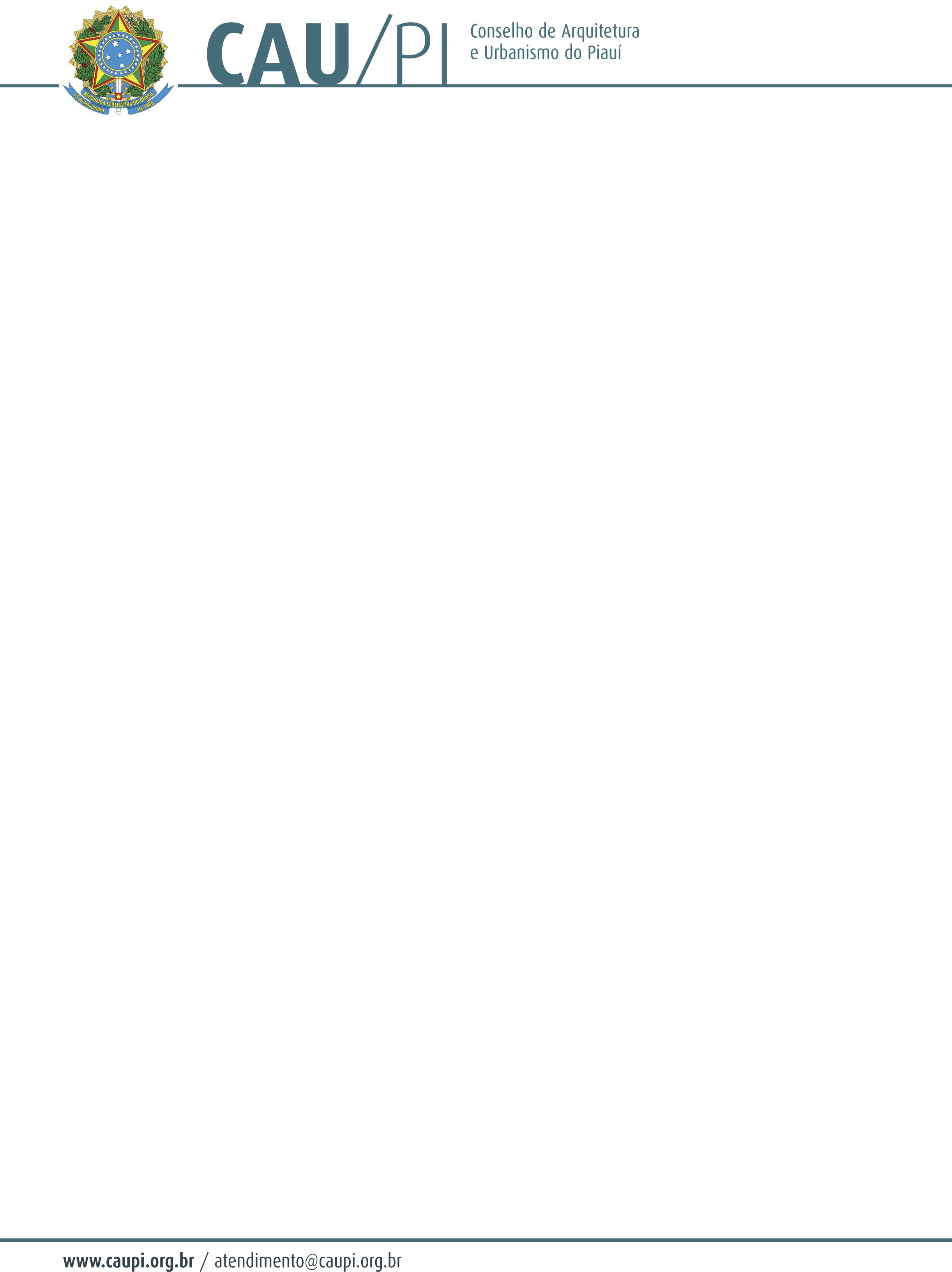 Data: 30 de abril de 2019. Horário: 14hLocal: Rua Areolino de Abreu, nº 2103, Centro.CONVOCA-SE os conselheiros titulares.PAUTA:Verificação do quórum;Execução do Hino Nacional Brasileiro;Discussão e aprovação da Ata da 62ª Plenária Ordinária do CAU/PI, realizada no dia 26 de março de 2019;Ordem do dia:Apresentação e aprovação do relatório e voto fundamentado do relator RANNIERI PIEROTTI, referente ao Processo Administrativo nº 354/17.Apresentação e aprovação do relatório e voto fundamentado do relator RANNIERI PIEROTTI, referente ao Processo Administrativo nº 170/18.Apresentação e aprovação do relatório e voto fundamentado do relator RANNIERI PIEROTTI, referente ao Processo Administrativo nº 126/17.Aprovação das alterações sugeridas pela COA/CAU-BR no Regimento Interno do CAU/PI;Aprovação do Estatuto do CAU Jovem;Aprovação do Edital de chamada pública para realização do Termo de Fomento destinado a projetos;Aprovação da alteração da Portaria Nº 23/2015 CAU/PI;Aprovação do reajuste dos salários dos funcionários comissionados do CAU/PI;Manifestação dos Conselheiros em assuntos de interesse do Plenário, conforme inscrição previamente efetuada na mesa diretora de trabalho.Teresina, 23 de abril de 2019.Wellington CamarçoPresidente do CAU/PI